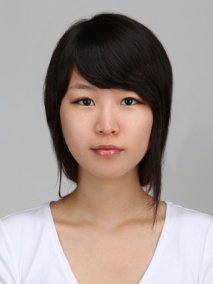 Boeeuen Choo82+10 9018-2468 | bchooart@gmail.comTranslator available on flexible scheduleEducationWestminster Christian Academy                                                             Huntsville, Alabama                  Aug 2007 - May 2009Walnut hill School for the Arts                                                                                       Natick, MA
Sep. 2009 - June. 2012School of visual arts	New York, NYSep. 2012 - May. 2016Silas H. Rhodes Scholarship			          Sep. 2012 - May. 2016	2016ExperienceEBS (Educational Broadcasting System)                                                        Seoul, South KoreaMay 2014-Translated media for the international documentary festival-Translated communication between documentary directors and the program coordinatorsEnglish Academy                                                                                                        Seoul, South KoreaMay 2014-Worked as an English teacher. Helping students with pronunciation, language problem solving.English Tutor                                                                                                             New York, NY  Jan. 2016 - Jan 2017                          	 -Instructed two Korean people who are struggling with business and daily conversation in English. I constructed class curriculum and study materials.                                                  Mr.Pina                                                                                                                               Brooklyn, NY     Jan. 2016                         	-Translated business documents and communications with Korean customers.                                                 Sebastian Brecht Pastry                                                                                              New York, NY                                                        July. 2016-Storyboarding, Art direction, Typography.KPNY fashion collection                                                                                     New York, NY                                                    Aug. 2016 	 -Assist on setting up the show for the upcoming collection, translating.Tom Cody  intern                                                                                                         New York, NY                                                                           Sep. 2016 - Dec. 2016	 -Textile and print design, Illustration, Collaborating and working closely with designers, Touching up design, Recoloring, Executing projects depends on current trends. Tesol Certificate                                                                                                  New York, NY Apr.2017
    -Coordinated ESL classes curriculum for students who came from all over the countries- Constructed Vocabulary, Reading, Speaking, Grammar classes including class materials- Assisting on translating visa documents for studentsRECENT EXHIBITION AND PUBLICATIONPsychology Tomorrow Magazine                                                                           New York , NY                                          Mar. 2015                              -Published several articles. Interviewed by the magazine.    KD blog interview                                                                                                                                   Aug. 2015-Published several articles.Tribeca Art Factory exhibition & translated the show                                New York , NY        June, 2016                              One earth, One consciousness Exhibition, translator                                        Bronx, NY              June, 2016Carrier Pigeon magazine                                                                                          New York, NY                                                Oct, 2016-Several articles being published in book stores including MoMa PS1 SkillsSDL TradosBilingual in Korean and EnglishAdobe PhotoshopMicrosoft (Word, Excel)Social media contents creating / Blog management